ТЕРРИТОРИАЛЬНАЯ ИЗБИРАТЕЛЬНАЯ КОМИССИЯ
ГОРОДА УССУРИЙСКА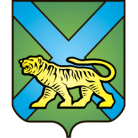 РЕШЕНИЕг. Уссурийск17.50 часовОб отказе в регистрации кандидата в депутаты Думы Уссурийского городскогоокруга, выдвинутого Общественной организацией Регионального отделения Всероссийской  политической партии «ПАРТИЯ ДЕЛА» в Приморском крае по одномандатномуизбирательному округу № 18,Мальцева А.А.Проверив соблюдение требований к представлению кандидатом, выдвинутым Общественной организацией Регионального отделения Всероссийской  политической партии «ПАРТИЯ ДЕЛА» в Приморском крае по одномандатному избирательному округу № 18 Мальцева Антона Александровича требованиям Федерального закона «Об основных гарантиях избирательных прав и права на участие в референдуме граждан Российской Федерации» (далее – Федеральный закон), Избирательного кодекса Приморского края, документы и подписные листы с подписями избирателей, собранными в поддержку выдвижения кандидата, представленные Мальцевым А.А. в территориальную избирательную комиссию города Уссурийска, на которую решением территориальной избирательной комиссии города Уссурийска от 13 июня 2019 года № 156/1051 возложены полномочия окружной избирательной комиссии одномандатного избирательного округа № 18 при подготовке и проведении выборов депутатов Думы Уссурийского городского округа, назначенных на 8 сентября 2019 года (далее – территориальная избирательная комиссия), а также достоверность сведений о кандидате, территориальная избирательная комиссия установила следующее.Представление кандидатом в депутаты Думы Уссурийского городского округа по одномандатному избирательному округу № 18 Мальцевым Антоном Александровичем документов в территориальную избирательную комиссию соответствует требованиям статей 33, 35 и 351 Федерального закона, статей 40, 42, 44, и 46 Избирательного кодекса Приморского края.В соответствии с пунктом 8 статьи 35.1 Федерального закона, частью 7 статьи 44, частью 1 статьи 45 Избирательного кодекса Приморского края на выборах депутатов Думы города Уссурийска  в поддержку выдвижения политической партией, на которую не распространяется действие пунктов 3-7 статьи 35.1 Федерального закона, кандидата по одномандатному избирательному округу должны быть собраны подписи избирателей в количестве, установленном  0,5 процента от числа избирателей, зарегистрированных на территории избирательного округа. В соответствии с решением территориальной избирательной комиссии от 18 июня 2019 года 
№ 157/1061 «Об определении количества подписей избирателей, необходимых для регистрации кандидатов, выдвинутых по одномандатным избирательным округам с № 1 по № 26 на выборах депутатов Думы Уссурийского городского округа, назначенных на 8 сентября 2019 года» количество подписей, необходимое для регистрации кандидатов по одномандатному избирательному округу № 18 составляет – 26, максимальное количество подписей, представляемых для регистрации  кандидатов – 30.23 июля 2019 года кандидатом в депутаты Думы Уссурийского городского округа по одномандатному избирательному округу № 18 Мальцевым Антоном Александровичем в территориальную избирательную комиссию были представлены документы для его регистрации, в том числе 30 подписей избирателей, собранных в поддержку выдвижения кандидата в депутаты Думы Уссурийского городского округа по одномандатному избирательному округу №  18 Мальцевым А.А., что соответствует части 13 статьи 46 Избирательного кодекса Приморского края. Территориальная избирательная комиссия рассмотрела предложение Рабочей группы по приему и проверке документов, представленных кандидатом в территориальную избирательную комиссию при проведении выборов депутатов Думы Уссурийского городского округа о признании 6 подписей избирателей недействительными (итоговый протокол по проверке достоверности подписей избирателей и данных об избирателях, поставивших свои подписи в поддержку выдвижения кандидата Мальцева Антона Александровича, прилагается).С учетом изложенного, руководствуясь статьями 25, 38, статьями 29, 47, 49, 70 Избирательного кодекса Приморского края, территориальная избирательная комиссия РЕШИЛА:1. Отказать в регистрации кандидата в депутаты Думы Уссурийского городского округа, выдвинутого Общественной организацией Регионального отделения Всероссийской  политической партии «ПАРТИЯ ДЕЛА» в Приморском крае по одномандатному избирательному округу № 18, Мальцева Антона Александровича в связи с недостаточным количеством достоверных подписей избирателей, представленных для регистрации кандидата.2. Выдать Мальцеву Антону Александровичу заверенную копию настоящего решения в течение одних суток с момента его принятия.Уведомить СДО № 0187 Приморского ОСБ 8635 ПАО «Сбербанк России»,расположенное по адресу: Приморский край, г. Уссурийск, ул.Ленина, 56 о необходимости прекратить все финансовые операции по специальному избирательному счету Мальцева Антона Александровича.Разместить настоящее решение на официальном сайте администрации Уссурийского городского округа в разделе «Территориальная избирательная комиссия города Уссурийска» в информационно-телекоммуникационной сети «Интернет».  Председательствующий заседания	                                                    Н.М. БожкоСекретарь заседания                                                                       И.Ю. Манькова 1 августа 2019 года№ 212/1305